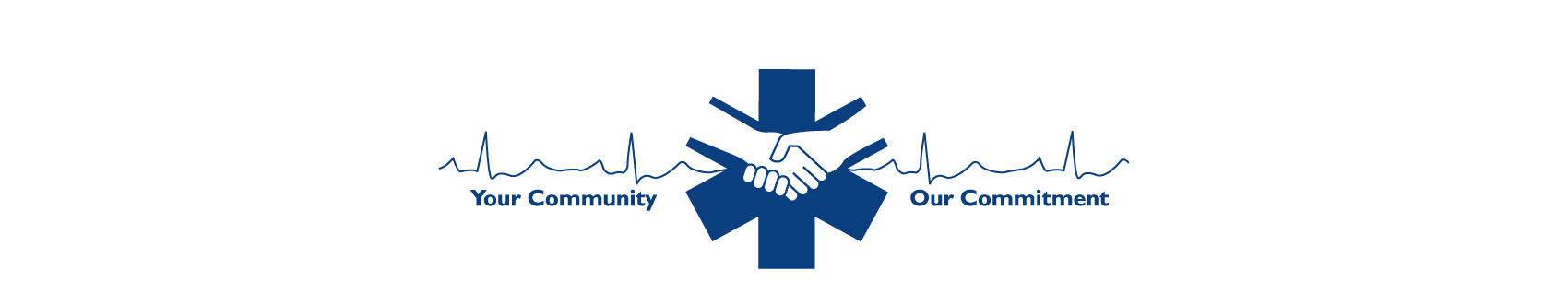 REGIONAL COMMUNICATIONS COMMITTEE								Meeting Report28 August 2015								1000 Hours								EHSF Conference RoomATTENDANCEPresent:	Ann Weller			Chair, Lancaster County PSAPJohn Quirk			Cumberland County PSAP	David (Tom) Vogelsong	Cumberland County PSAPDavid Shade			Dauphin County PSAPBryan Stevenson		Franklin County PSAPJeff Garner			Lancaster County PSAPRichard Fultz			Perry County PSAPEsther Rowe			Perry County PSAP			Jacqueline Brininger		York County PSAPShelly Creasy			York County PSAPCindy Dietz			York County PSAP		Amy Smith			York County PSAPStaff:		Megan A. Hollinger		Director of System Operations		Michael J. Guerra		Resource CoordinatorCALL TO ORDERMs. Weller called the Regional Communications Committee meeting to order at 1004 hours followed by introductions. OLD BUSINESSEMD Ms. Hollinger questioned the need to host the Emergency Medical Dispatching (EMD) course. The majority of the counties will have dispatchers to send in the fall. Discussion resulted in coordinating an early November 2015 EMD course. Mr. Guerra will contact Priority Dispatch to make arrangements.Bariatric ResourcesMs. Hollinger asked each of the county Public Safety Answering Points (PSAPs) to e-mail her a list of known bariatric resources for the county. EHSF will communicate with each agency to determine the type of bariatric resources available and continue to build out the region’s bariatric response plan. EMS Resource UtilizationMs. Weller reported this working group met early August to discuss non-medical dispatches. The group will continue to meet to determine alternative methods for responding to citizens in need without a medical complaint. Ms. Hollinger discussed the region’s desire to obtain data from each of the PSAPs regarding non-medical or no complaint dispatches to EMS. More information is forthcoming. Commendation ProgramMs. Hollinger presented the application process for the new recognition program for emergency medical dispatchers: Excellence in Emergency Medical Dispatch. Each PSAP within the EHSF region will be eligible to submit names of dispatchers who demonstrated exemplary service to a community member in need. EHSF will process each request and provide a commendation bar/pin, letter of recognition, and certificate of merit. EHSF will send the hyperlink to the committee members to obtain and submit the application.NEW BUSINESSLanding ZonesMs. Weller reported Ms. Hollinger contacted Lancaster County PSAP for a list of predetermined landing zones and was interested if other PSAPs have predetermined locations. Ms. Hollinger explained the request was prompted by a phone application for providers through University of Pennsylvania. This application provides EMS providers the ability to locate facilities, landing zones, protocols, etc. After discussion, it was noted some county PSAPs have a list of predetermined landing zones while others do not because the fire chiefs determine the landing zone at the time of incident.Regional Communications Manual RevisionsMs. Weller announced the Regional Communications Manual is due for revisions and solicited interest of those in the committee to assist with the process. Anyone interested in assisting should e-mail Megan. The working group created for this task will begin meeting in January 2016.	GENERAL DISCUSSIONLegislation UpdateMs. Weller announced Act 12 to increase revenue to the PSAPs was passed.Federal Communications Commission (FCC) UpdateMs. Weller announced the FCC closed some field offices in Philadelphia, Pennsylvania and Columbia, Maryland.Ms. Weller also announced the FCC continues its progression to require multi-line telephone systems to be able to contact 9-1-1 without needing to press a number to be transferred to an outside line within the building. At this time, most large hotel chains have changed their phone system to allow customers to call 9-1-1 directly. The next phase will identify individual businesses.EHSF Distribution ListMs. Hollinger reminded the committee about the distribution list for dispatchers to share relevant communications. Dispatchers may register through the Listserv Login button on the EHSF website.Pennsylvania Emergency Health Services Council (PEHSC) Dispatcher AwardMr. Guerra distributed applications for PEHSC’s annual dispatcher of the year award. Nominations are due by September 02, 2015.
EHSF Staffing UpdateMs. Hollinger announced since the April Regional Communications Committee meeting, Matthew Sterndale resigned from his position with the EHSF. The EHSF conducted interviews and anticipates filling the position in the near future.ADJOURNMENTMs. Weller adjourned the meeting at 1050 hours. The next Regional Communication Committee meeting is scheduled for 06 November 2015.Respectfully submitted,Megan A. HollingerDirector of System Operations